TEHNISKĀ SPECIFIKĀCIJA Nr. TS 1628.004 v1Kāpnes alumīnija trīsdaļīgas ar atbalstu, 3x12Attēlam ir informatīvs raksturs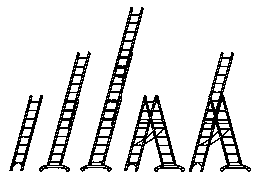 Nr.AprakstsMinimālā tehniskā prasībaPiedāvātās preces konkrētais tehniskais aprakstsAvotsPiezīmesVispārīgā informācijaRažotājs (nosaukums, atrašanās vieta)Norādīt informāciju1628.004 Kāpnes alumīnija trīsdaļīgas ar atbalstu, 3x12 Tipa apzīmējums Preces marķēšanai pielietotais EAN kodsNorādīt vērtībuNorādīt vai ražotājs piedāvā iespēju saņemt digitālu tehnisko informāciju par preci (tips, ražotājs, tehniskie parametri, lietošanas instrukcija u.c.)Norādīt informācijuParauga piegāde laiks tehniskajai izvērtēšanai (pēc pieprasījuma), darba dienasNorādīt vērtībuStandartiAtbilstība standartam EN 131-1:2016 “Kāpnes. 1.daļa: Termini, tipi, funkcionālie izmēri”AtbilstAtbilstība standartam    EN 131-2:2017 “Kāpnes. 2.daļa: Prasības, testēšana, marķēšana”AtbilstAtbilstība standartam    EN 131-3:2018 “Kāpnes. 3.daļa: Marķēšana un lietotāja instrukcija”AtbilstDokumentācijaPielikumā, kā atsevišķs fails iesniegts preces attēls, kurš atbilst sekojošām prasībām: ".jpg" vai “.jpeg” formātāizšķiršanas spēja ne mazāka par 2Mpixir iespēja redzēt  visu produktu un izlasīt visus uzrakstus uz tāattēls nav papildināts ar reklāmuAtbilstMarķējums un lietošanas instrukcija (LV vai EN) atbilstoši  EN 131-3 un iesniegts marķējuma paraugsAtbilstTehniskā informācijaKāpņu apakšējās daļas izpildījums: Kāpņu pirmajam pakāpienam jābūt paplatinājumam  vai aprīkotam ar atbalsta plecu un ar pretslīdēšanas pamatnēm. AtbilstAtbalsta posmu, fiksatoru, savienojumu materiālsMetālsPakāpienu izpildījums: Pakāpieniem jābūt ar iestrādātu pretslīdes profilu, katra pakāpiena abi gali nostiprināti pasijā ar abpusējiem dubultvalcējumiemAtbilstAugstums izvērstā stāvoklī robežās no 5,2 – 6,3 m 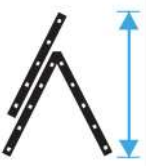 Norādīt vērtībuAugstums pieslietā stāvoklī  robežās no 8,5 – 9,2 m 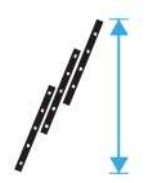 Norādīt vērtībuSvars ne lielāks par 38 kgNorādīt vērtībuMaksimālā pieļaujamā slodze ≥ 150 kgNorādīt vērtībuKāpņu augšējās daļas  aprīkotas ar sienas atbalsta riteņiem.AtbilstKonstrukcijaKombinētās trīs sekciju kāpnes atbilstoši LVS EN 131-1 3.12. punktam.Atbilst